ocenění duhový úsměv patří značce jikaTelevizní spot MÍSTO, KDE JSME SAMI SEBOU okouzlil dětskou porotu Mezinárodního reklamního festivalu Duhová kulička 2010Televizní spot značky Jika, se kterým společnost Laufen CZ bodovala u diváků v roce 2009, získal speciální cenu dětské poroty „Duhový úsměv“ na Mezinárodním reklamním festivalu Duhová kulička 2010 ve Zlíně. Během slavnostního galavečera byly předány ceny celkem 18 zadavatelům a agenturám v pěti základních kategoriích: 5 zlatých, 5 stříbrných a 8 bronzových.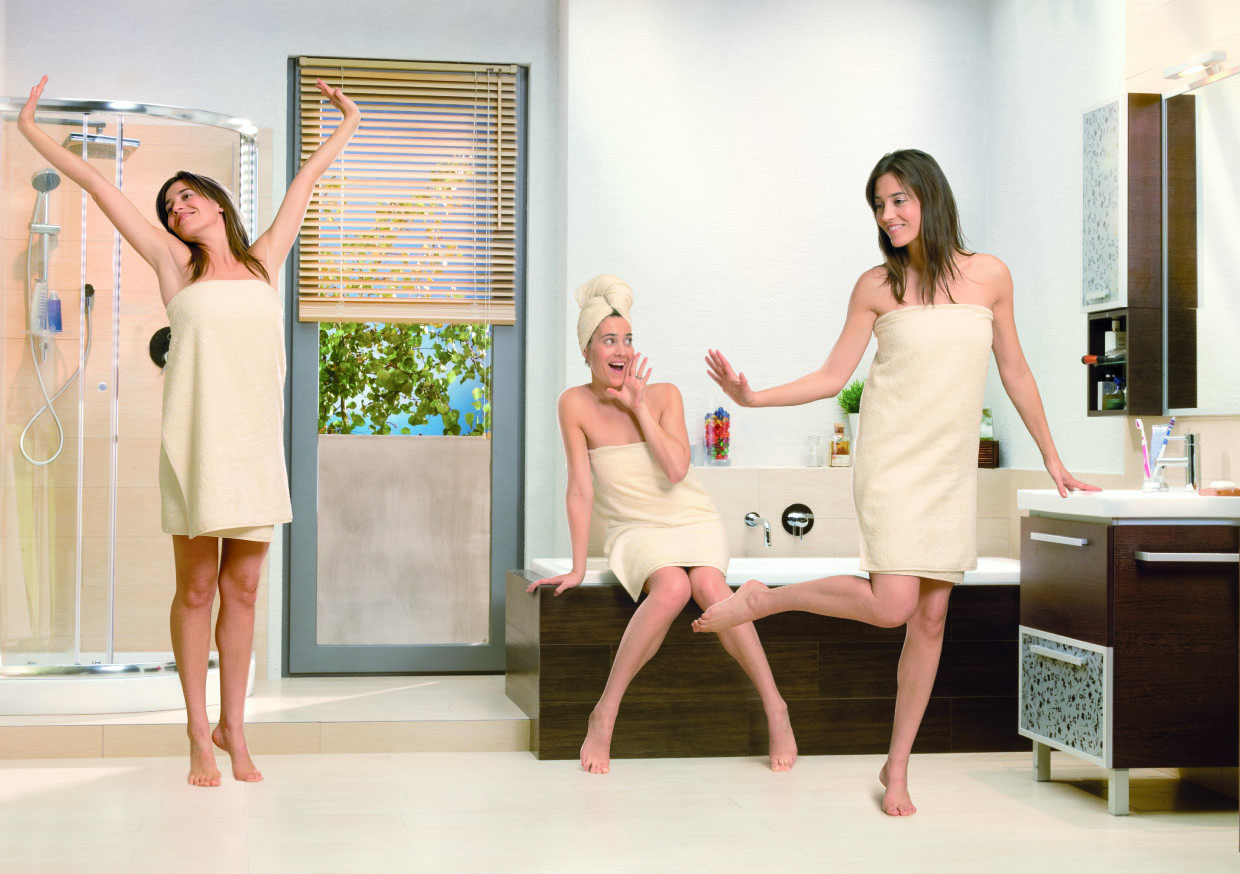 Kampaň je originální prací agentury WMC Grey Praha, hravé příběhy televizních spotů režíroval Calum Ferguson a produkovalo je Bistro films. Spoty si můžete prohlédnout na http://www.jika.cz/servlet/portal/FvEcorporateSvl?sesid=1&planguage=CS&ppais=CZ&page=2250172780311 „Jsem velice rád, že reklamní spot značky Jika měl úspěch také u dětí, které za odborného vedení docentky Vysekalové rozhodly o udělení ocenění Duhový úsměv. Potvrdil se tak pozitivní ohlas, který jsme u televizních diváků zaznamenali již během loňské reklamní kampaně,“ řekl David Penc, marketingový ředitel Laufen CZ. „Vydařil se tak náš záměr komunikovat značku Jika jako komplexní koupelnu. Jako místo odpočinku, relaxace a velkorysého prostoru, kde můžeme být sami sebou se všemi svými sny a touhami.“Ve Zlíně byl 3. června 2010 vyhlášen v pořadí již 8. ročník soutěže Duhová kulička, který byl věnován především etické reklamě, přihlášeno bylo rekordních 242 projektů. Organizátorem festivalu reklamy je Filmfest, s. r. o., projekt se koná pod záštitou Evropské asociace komunikačních agentur (EACA) a Evropské aliance pro samoregulaci reklamy (EASA).Pro více informací kontaktujte:Jana Becková, AMI Communications, Týn 641/4, 110 00 Praha 1jana.beckova@amic.cztel.: 234 124 112,mobil: 724 012 623Online press kit:http://presskit.jika.euGalerie koupelen Laufen I. P. Pavlova 5, 120 00 Praha 2